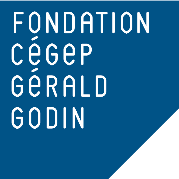 BOURSE D’EXCELLENCE DESJARDINS 2022Présentation de la candidature retenue pour la bourse d’excellence offerte par la Caisse Desjardins de l’Ouest-de-l’Île et la Fondation du Cégep.Nom de l’étudiant(e) : 	____________________________________________Numéro de DA : 		___________________ Nom du programme : 	____________________________________________ Session : 			_____________________________________________ Description Veuillez décrire, en quelques lignes, la raison pour laquelle vous recommandez cet(te) étudiant(e) finissant pour l’obtention d’une bourse d’excellence de 750 $ de la Caisse Desjardins de l’Ouest-de-l’Île et de la Fondation du Cégep (bons résultats scolaires, implication dans la vie sociale et communautaire, parcours particulier, etc.).________________________________________________________________________________________________________________________________________________________________________________________________________________________________________________________________________________________________________________________________________________________________________________________________________________________________________________________________________________________________________________________________________________________________________________________________Candidature proposée par : ____________(nom et adresse courriel)________________Veuillez joindre à cette demande une photo de l’étudiant(e). Faire parvenir à la Fondation avant le 21 avril 2022 à l’adresse suivante : fondation@fondation-cgodin.ca